Fundargerð aðalstjórnar Íþróttafélagsins Gróttu 08. maí 2017Mættir: 
Elín Smáradóttir –formaður 			  Kristinn Þorvaldsson varamaður Sigrún Hallgrímsdóttir – varaf 			  Hrefna Thoroddsen –fimleikadeildRagnar Rafnsson – gjaldkeri 			 Kristín Þórðardóttir– handknattleiksdeildHreinn Októ Karlsson – ritari	  		   Magnús Örn Helgason– knattspd Kári Garðarsson  - Íþróttastjóri  Gróttu      	   Kristín Finnbogadóttir frkvstjóriElísabet Holt - fimleikadeildDagskrá:1.      Yfirlit deilda.2.      Sumarstarfsmenn fimleikadeildar3.      Samningur Errea v/mfl kvenna í fótbolta4.     Önnur málFundur settur af formanni og byrjaði hún á að bjóða fundarmenn velkomna og þakka fundarmönnum fyrir frábæra 50 ára afmælishátíð. Hún heyrði ekki neitt annað en mikla gleði með hátíðardagskrána.  Yfirlit deildaKnattspyrnudeildMfl karla og kvenna eru byrjuð kepppni á Íslandsmótunum. Það verða smá hrókeringar í þjálfaramálum vegna sumarstarfa þjálfara. Sumarnámskeiðin framundan og skráning hafin.FimleikadeildStarfið gengur vel hjá deildinni.  Mikið púður fer í að spá í hvernig sé best að hafa fimleikaaðstöðuna í nýju íþróttamiðstöðunni og hvernig eigi að koma öllu fyrir.  Þrepaafhendingar nýafstaðnar og fengu þær stúlkur sem náðu þremum rósir frá deildinni. Það voru fleiri rósaafhendingar en í fyrra. Innanfélagsmót 23. og 27. maí. Sumarnámskeið í boði allan daginn út júní.HandknattleiksdeildEkki búið að ráða þjálfara á meistaraflokk karla. Leikmannamál í brennidepli, það verða einhverjar breytingar á liðunum. Ætlunin er að bæta umgjörð deildarinnar næsta vetur.Sumarstarfsmenn fimleikadeildarÁ sínum tíma bauð Seltjarnarnesbær greiðslu til iðkenda fyrir að æfa fimleika á sumrin. Það eru um 10 ár síðan þetta var í gangi. Aðalstjórn vísar slíkum fyrirspurnum til bæjaryfirvalda. Hugmynd kom upp á fundinum hvort ÍTS sé til í að veita afreksstyrki til iðkenda yfir sumartímann. Mosfellsbær hef Samningur Errea v/mfl kvenna í fótboltaKári og Magnús Helgason fóru á fund Errea. Forsvarsmenn fyrirtækisins tóku vel í að koma til móts við félagið vegna meistaraflokks kvenna. Þeir verður bætt inn í samninginn. Það er ár eftir af samningi Gróttu við Errea. Fyrirtækið stakk upp á því að við myndum framlengja við Errea. Ákveðið var að bíða til næsta vors með viðræður.Önnur málUpp kom hugmynd að breytingu á fyrirkomulagi aðalstjórnarfunda. Hafa svokallaða þemafundi þar sem ákveðið málefni væri tekið fyrir á hverjum fundi og farið dýpra í það. Hugmyndin er að mynda hópa um ákveðin verkefni og vinna áfram á milli funda.Upp kom fyrirpurn varðandi framtíðarstefnu fimleikadeildar varðandi áhaldafimleika karla. Plássið er takmarkað og því ákveðið að einblína á áhaldafimleika kvenna og hópfimleika. Fimleikadeild mun útbúa ítarlegra svar við þessari fyrirspurn.Fundi  slitið kl 20:58.Áfram Grótta.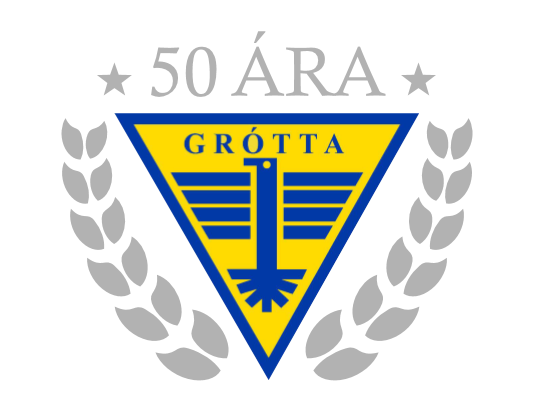 